Para qualquer informação por favor contacte o escritório da nossa paróquia: 732- 254-1800 linha 15 em Português.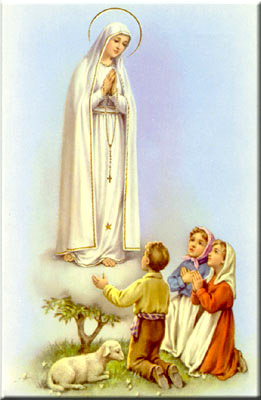 A secretaria Humbelina estará no escritório da paróquia para atender em Português, nas segundas-feiras, quartas-feiras, das 9:00 AM-3:00 PM e sextas-feiras das 9:00AM-2:00PM. OBRIGADO, OBRIGADO!A todos os que trabalharam para realizar a Festa (Junina) do Sábado passado, e a todos os que participaram, o nosso muito obrigado! Foi uma festa animada e divertida. PARABÉNS AOS QUE RECEBERAM A CONFIRMAÇÃO Parabéns a todos os Jovens que receberam o Sacramento de Confirmação no Sábado passado. Que eles continuem a crescerem na Fé e que estejam sempre abertos aos dons do Espirito Santo.------------------------------------------------------------------------------5º FESTIVAL INTERNACIONAL DE THANKSGIVINGNo dia 22 de Novembro das 6:00-9:00 PM no salão da Igreja haverá o Festival Internacional de Thanksgiving com comidas típicas de vários países. Haverá uma reunião terça-feira 20 de Outubro as 7:00PM no salão da reitoria para a coordenação deste festival. Precisaremos de voluntários da parte do nosso Apostolado de língua Portuguesa para também coordenarem com a comunidade Americana. Quem estiver interessado em participar desta linda tradição por favor ligue para o escritório da paróquia para maiores detalhes. Contamos com o vosso apoio!SERVIÇOS DE ASSISTÊNCIA “Community House” de St. Thomas em Old Bridge, NJ, é um programa organizado por “Catholic Charities”. Este grupo fornece habitações para indivíduos com deficiências físicos a aprender a viver uma vida independente com assistência profissional e outros serviços de assistência. Se souber de alguém que necessite deste serviço é favor entrar em contacto com a Susan (732-251-0022) ou por internet no site: www.communityhouse-saintthomas.org O Pe. Damian quer informar que se houver alguém que gostaria de lembrar os seus ente-queridos falecidos através de donativos para paramentos, objetos religiosos para o altar ou santuário da paroquia, que entrem em contacto com ele.ADORAÇÃO DO SANTÍSSIMO SACRAMENTO Haverá a Adoração do Santíssimo Sacramento durante a noite de Sábado 31 de Outubro, a partir das 9:00 PM ate’ as 7:30 AM do dia seguinte. Venha passar tempo com o Nosso Senhor Jesus que tanto nos ama! Nossa Despensa de Tempo, Talento, & TesouroFim- de- Semana de 17 e 18 de OutubroColecta: $6,881.50 + $861.00 pelo correioColecta total: $7,742.50Colecta para as Missões: $2,127.00Muito obrigado a todos pela vossa generosidade e sacrifício!INTENÇÕES DAS MISSAS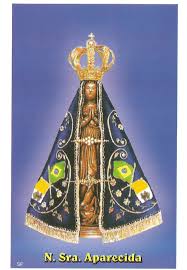 Sábado 24 de Outubro- Manuel Lucas NovoDomingo 25 de Outubro—Paulo M. Martins (aniversario natalício)Quarta-feira 28 de Outubro –João Grego Sábado 31 de Outubro- Claudino RochaDomingo 01 de Novembro- -----------PAPA FRANCISCO CANONIZA PAIS DE SANTA TERESINHANo domingo passado 18 de Outubro, o Papa Francisco canonizou no Vaticano os pais de Santa Teresinha, primeiro casal a ser canonizado em conjunto, com exceção dos casos de martírio. São Louis Martin (1823-1894) e Santa Zélie Guérin Martin (1831-1877) foram proclamados santos durante uma cerimônia que reúne milhares de pessoas na Praça de São Pedro.O Pontífice disse que os novos santos “viveram o serviço cristão na família, construindo dia após dia um ambiente cheio de fé e amor; e, neste clima, germinaram as vocações das filhas, nomeadamente a de Santa Teresinha do Menino Jesus”.Durante a homilia, o Papa sustentou que há “incompatibilidade entre ambições e carreirismo e o seguimento de Cristo; incompatibilidade entre honras, sucesso, fama, triunfos terrenos e a lógica de Cristo crucificado”.Simbolicamente, a canonização aconteceu durante o Sínodo dos Bispos sobre a família, que decorre até ao próximo dia 25, e no Dia Mundial das Missões, de que Santa Teresa do Menino Jesus é padroeira.Os pais de Santa Teresinha foram declarados beatos pelo Papa emérito Bento XVI, a 19 de outubro de 2008, numa cerimônia presidida em Lisieux (França) pelo cardeal português, Dom José Saraiva Martins.Louis, relojoeiro, e Zélie Martin, bordadeira, casaram-se em 1858 e tiveram nove filhos: quatro faleceram ainda na infância e cinco filhas seguiram a vida religiosa.Para a canonização foram reconhecidas duas curas tidas como milagrosas: Pietro, criança italiana nascida em 2002, com uma malformação pulmonar, e Carmen, nascida em Espanha no ano de 2008, prematura e com uma grave hemorragia familiar.As relíquias dos novos santos foram levadas pelas duas crianças durante a Missa. O Papa canonizou ainda o padre diocesano, Vincenzo Grossi (Itália, 1845-1917), fundador do Instituto das Filhas do Oratório, e Maria da Imaculada Conceição (Espanha, 1926-1998), religiosa da Congregação das Irmãs da Companhia da Cruz.